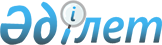 О предоставлении в 2019 году мер социальной поддержки специалистам в области здравоохранения, образования, социального обеспечения, культуры, спорта и агропромышленного комплекса, прибывшим для работы и проживания в сельские населенные пункты Мамлютского района Северо-Казахстанской областиРешение маслихата Мамлютского района Северо-Казахстанской области от 17 апреля 2019 года № 49/2. Зарегистрировано Департаментом юстиции Северо-Казахстанской области 18 апреля 2019 года № 5353
      В соответствии с подпунктом 15) пункта 1 статьи 6 Закона Республики Казахстан от 23 января 2001 года "О местном государственном управлении и самоуправлении в Республике Казахстан", пунктом 8 статьи 18 Закона Республики Казахстан от 8 июля 2005 года "О государственном регулировании развития агропромышленного комплекса и сельских территорий", пунктом 2 постановления Правительства Республики Казахстана от 18 февраля 2009 года № 183 "Об определении размеров предоставления мер социальной поддержки специалистам в области здравоохранения, образования, социального обеспечения, культуры, спорта и агропромышленного комплекса, прибывшим для работы и проживания в сельские населенные пункты", маслихат Мамлютского района Северо-Казахстанской области РЕШИЛ:
      1. С учетом потребности, заявленной акимом района, предоставить в 2019 году специалистам в области здравоохранения, образования, социального обеспечения, культуры, спорта и агропромышленного комплекса, прибывшим для работы и проживания в сельские населенные пункты Мамлютского района Северо-Казахстанской области:
      1) подъемное пособие в сумме, равной стократному месячному расчетному показателю;.
      2) социальную поддержку для приобретения или строительства жилья в виде бюджетного кредита в сумме, не превышающий одной тысячи пятисоткратный размер месячного расчетного показателя.
      Сноска. Пункт 1 с изменением, внесенным решением маслихата Мамлютского района Северо-Казахстанской области от 02.08.2019 № 54/8 (вводится в действие по истечении десяти календарных дней после дня его первого официального опубликования).


      2. Действие пункта 1 настоящего решения распространяется также на ветеринарных специалистов ветеринарных пунктов, осуществляющих деятельность в области ветеринарии.
      3. Настоящее решение водится в действие по истечении десяти календарных дней после дня его первого официального опубликования и распространяется на правоотношения, возникшие с 1 января 2019 года.
					© 2012. РГП на ПХВ «Институт законодательства и правовой информации Республики Казахстан» Министерства юстиции Республики Казахстан
				